POZVÁNKAZAMĚSTNANCI SPOLEČNĚ S KLIENTY DOMOVA DŮCHODCŮ LAMPERTICE VÁS SRDEČNĚ ZVOU  DNE 14. ZÁŘÍ 2016 V DOBĚ OD 9.00 – 15.00 HODIN NA DEN OTEVŘENÝCH DVEŘÍPROGRAM: PROHLÍDKA DOMOVA S VÝKLADEMPREZENTACE AKTIVIT NAŠICH KLIENTŮZÁKLADNÍ SOCIÁLNÍ PORADENSTVÍ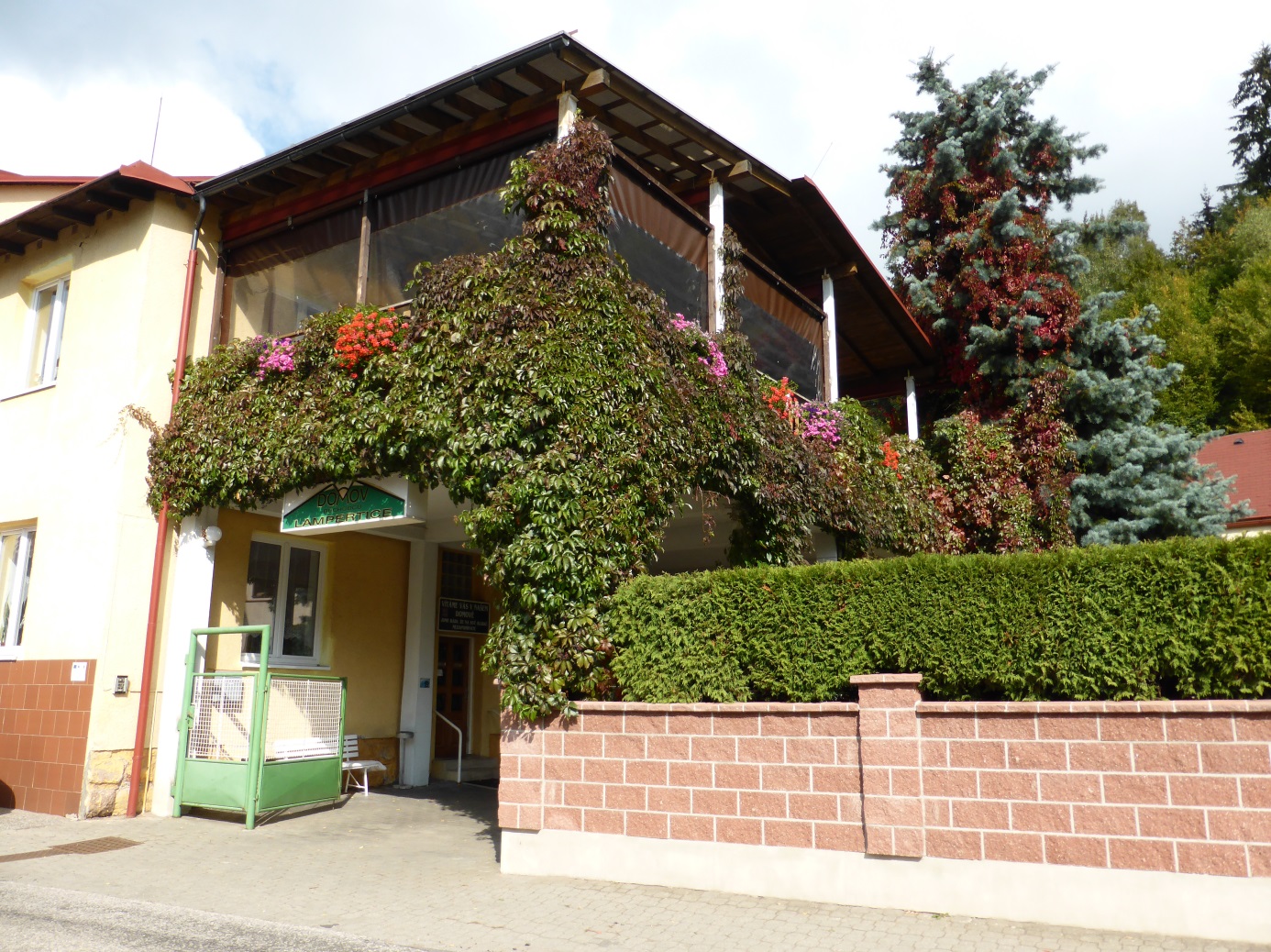 